Ո Ր Ո Շ ՈՒ Մ«15»    մարտի  2023 թվականի N   57-ԱՀԱՅԱՍՏԱՆԻ ՀԱՆՐԱՊԵՏՈՒԹՅԱՆ ՇԻՐԱԿԻ ՄԱՐԶԻ ԳՅՈՒՄՐԻ ՀԱՄԱՅՆՔՈւՄ ՕՊԵՐԱՏՈՐԻ՝ «ԳՅՈւՄՐՈւ ԱՎՏՈԲՈւՍ» ՓԱԿ ԲԱԺՆԵՏԻՐԱԿԱՆ ԸՆԿԵՐՈւԹՅԱՆ ԿՈՂՄԻՑ ՇԱՀԱԳՈՐԾՎՈՂ ԵՐԹՈւՂԻՆԵՐԻ ՓՈԽԱԴՐԱՎԱՐՁԻ ՀԱՇՎԱՐԿԻ ՄԵԹՈԴԱԲԱՆՈւԹՅՈւՆԸ ՀԱՍՏԱՏԵԼՈւ ՄԱՍԻՆՂեկավարվելով «Տեղական ինքնակառավարման մասին» օրենքի 13-րդ հոդվածի 10-րդ մասի և 44-րդ հոդվածի 1-ին մասի 3-րդ կետի դրույթներով և հիմք ընդունելով «Դաշինք՝ հանուն կայուն և կանաչ կառավարման» ծրագրի ղեկավար Նատալյա Լափաուրիի  գրությունն՝ ուղղված Գյումրի համայնքի ղեկավարին (Գյումրու համայնքապետարանում մուտքագրված 3500-2023 թվագրմամբ)՝ Հայաստանի Հանրապետության Շիրակի մարզի Գյումրի համայնքի ավագանին որոշում է.Հաստատել Հայաստանի Հանրապետության Շիրակի մարզի Գյումրի համայնքում օպերատորի՝ «Գյումրու ավտոբուս» փակ բաժնետիրական ընկերության կողմից շահագործվող երթուղիների փոխադրավարձի հաշվարկի մեթոդաբանությունը` համաձայն հավելվածի։Հավելվածով սահմանված բաղադրիչների վերաբերյալ տվյալները  տրամադրվում է հիմնադրին՝ գրավոր հարցման միջոցով:Սույն որոշումն ուժի մեջ է մտնում «Դաշինք՝ հանուն կայուն և կանաչ կառավարման» ծրագրի ղեկավար Նատալյա Լափաուրիին պատշաճ իրազեկելու օրվան հաջորդող օրվանից։Հայաստանի Հանրապետության Շիրակի մարզի Գյումրի համայնքի ավագանիԿողմ (15)                                      Դեմ (0)                             Ձեռնպահ (9)ՀԱՅԱՍՏԱՆԻ ՀԱՆՐԱՊԵՏՈՒԹՅԱՆ ՇԻՐԱԿԻՄԱՐԶԻ ԳՅՈՒՄՐԻ ՀԱՄԱՅՆՔԻ ՂԵԿԱՎԱՐ		                                   ՎԱՐԴԳԵՍ  ՍԱՄՍՈՆՅԱՆԻՍԿԱԿԱՆԻՀԵՏ ՃԻՇՏ է՝  ԱՇԽԱՏԱԿԱԶՄԻ ՔԱՐՏՈՒՂԱՐ                                                                        ԿԱՐԵՆ ԲԱԴԱԼՅԱՆք. Գյումրի, «15» մարտի  2023 թվական   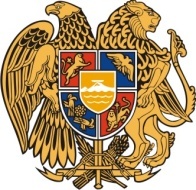 Հ Ա Յ Ա Ս Տ Ա Ն Ի     Հ Ա Ն Ր Ա Պ Ե Տ Ո Ւ Թ Յ ՈՒ ՆՇ Ի Ր Ա Կ Ի   Մ Ա Ր Զ Գ Յ ՈՒ Մ Ր Ի   Հ Ա Մ Ա Յ Ն Ք Ի   Ա Վ Ա Գ Ա Ն Ի3104 , Գյումրի, Վարդանանց հրապարակ 1Հեռ. (+374  312)  2-22-00; Ֆաքս (+374  312)  3-26-06Էլ. փոստ gyumri@gyumri.am